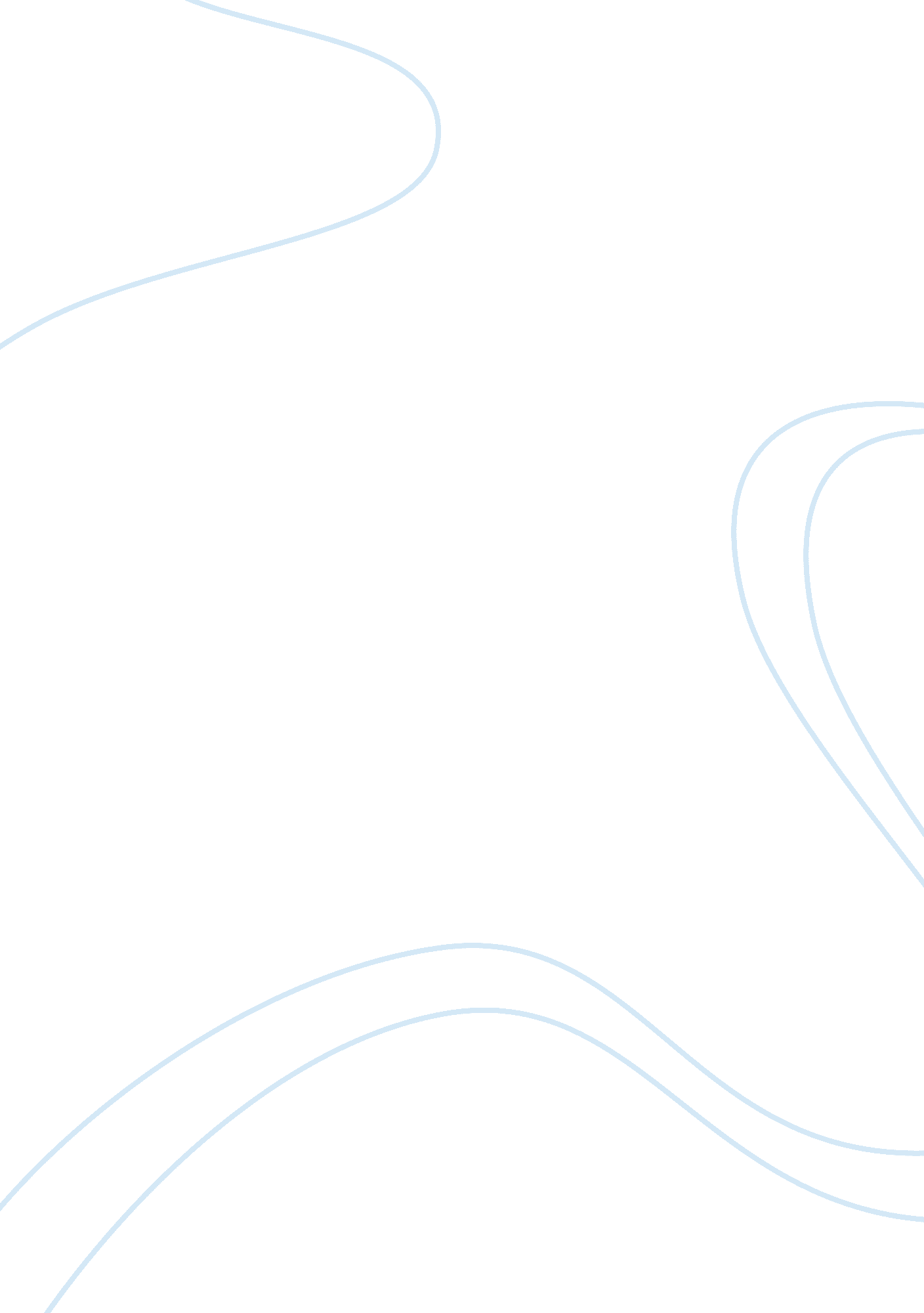 Mpa statement of purpose essay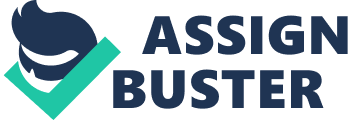 Contents How to write statement of purpose for MPA? Statement of Purpose public Administration sample What to say statement of purpose for MPA? The dedication to serve has always been an integral part in any profession. It stimulates and motivates us to create the foundations of change within a particular realm. Given the increasing diversity in various settings, there is a need to revitalize and integrate concepts to make an individual adaptable to the changes that are happening. One must also have the necessary skills to remain competitive and dynamic in initiating change. With all these, I wish to point out my intention to apply for a Masters degree in public administration. Looking back, I believe that my educational background can help me with my application. I am due to graduate from my Bachelor of Arts in Sociology in December 2008. I particularly found it interesting to specialize in sociology because of the numerous capabilities this subject can give me. It helped me create a foundation of how service must be facilitated; without any bias or prejudice among groups. With these, I was able to exercise my endeavor with utmost dedication. Due to this, my contribution was recognized by the California Scholarship Foundation. I received the scholarship for service distinction during the year 2001-2002 and 2002-2003. These honors can clearly show how devoted I am in my line of expertise. Likewise, my experience in Rectron LTD and Christian Zion Church/Sunday School has given me the capability to apply the theories and concepts I had learned during my study. Now, I can be able to promote my cause and beliefs to other people. With these, I hope I can inspire each one to believe in the possibilities available. Also, my encounter with students in China during a missionary trip for our Church gave me an eye opener of how things are. Most of the time, we are only spectators and observers of what is really happening in our environment. Now, I had the privilege to interact and learned from students’ experience. It revitalized my idea of service and initiated a more burning passion to create opportunities for betterment. The desire to be exceptional among others has always been the central point of my life. Despite the relevant challenges and hurdles surrounding my education and work, I always look for opportunities wherein I can effectively balance all the things and clamor for holistic development. Likewise, I feel that all these hard work and perseverance can provide me with the needed training and benchmark in gaining the desire for individual growth. Now, as I try to embark into another phase of my career, I feel that the program at California State University Fullerton can be a determining facet for these realizations. In the end, I feel that my experiences and skills have given me the training ground and preparation to embrace the challenges of the Masters degree. I feel that the program can give me better leverage in understanding and enacting change. Thus, paving the way for transformation does not solely rely on individuals but on the collective effort of all parties involved. How to write statement of purpose for MPA? First of all, an SOP is not the same thing as a personal statement. The latter should convey your goals in light of who you are–your personal experiences, the forces that have shaped you, culturally, professionally, academically, personally, etc. The Statement of Purpose/SOP should be much more targeted: your background (professional and academic), your interests, your research goals, and your overall compatibility with XXX program (professors, research teams, curriculum, teaching style, etc). Some programs even request Personal History statements (some graduate programs at Berkeley, for example), which should just focus on the environmental and personal forces that have shaped your life. This is where you can really allow your humanity to shine through (with a certain level of discretion, of course). Remember that compatibility is CRITICAL in small graduate or PhD programs–whether you are applying for a master’s program in electrical engineering or environmental policy. Why should you be 1 of 30 students? What about the program aligns with your interests? How will you fit into specific research teams? How will you push the work being conducted by Professor X? So, remember to SHOW FIT and potential impact. Know the program’s output. What do Harvard HDP (Human Development and Psychology) graduates do? Do they generate research? Do they enter or reenter the business world? Do they teach? For example, if you’re applying to an academia-oriented OB program that produces professors and theorists, you might not want to voice your consulting ambitions. Moreover, this might not be the program for you! This might require some research and outreach to current students–but trust us–doing your homework will ensure that you do not immediately eliminate your chances of admission. Make the most of your research background. Haven’t been published yet? That’s ok-but you can work to show transferable skills and highlight your quantitative, qualitative, leadership and teaming capabilities. Make yourself human. Though this isn’t your college essay, you can still infuse grad school essays with a sense of authenticity and color. It is always valuable to show the forces that drive you, and show that you are more than an automaton or workhorse. Know what you want from your career. This goes without saying for most applicants, but, if you are to truly position your experience, you must know where you are headed. Particularly for grad school application essays, positioning and strategy are essential. You must have an intimate, nuanced understanding of how the Stanford OB Phd program will get you from point A to point B. Language and analysis must be top-notch. As a graduate student, writing will be an integral, routine part of your life. Accordingly, your language in this 2 page statement must indicate your capabilities as a writer: reflective analysis, impeccable organization, seamless prose, and a unique point of view. Keep in mind the standard pitfalls–cliches, passive voice, superfluous language, imprecision, etc. Aim to impress! 